         ҠАРАР                                                                                                        РЕШЕНИЕ 17 август 2018й.                                         №150                            17 августа 2018г. О внесении изменений и дополнений в решение Совета сельского поселения  от 28 октября 2014 года №181/1 «Об утверждении  Правил землепользования и застройки сельского поселения Воздвиженский сельсовет муниципального района Альшеевский район                                                      Республики Башкортостан»В соответствии со ст.55 Градостроительного кодекса Российской Федерации, Федерального закона от 13.07.2015 N 252-ФЗ "О внесении изменений в Земельный кодекс Российской Федерации и отдельные законодательные акты Российской Федерации", Совет сельского поселения Воздвиженский сельсовет муниципального района Альшеевский район Республики Башкортостан р е ш и л:Внести в Решение Совета от 28 октября 2014 года  №181/1 «Об утверждении Правил землепользования и застройки сельского поселения Воздвиженский сельсовет муниципального района  Альшеевский район, утвержденные Решением Совета  сельского поселения Воздвиженский сельсовет муниципального района Альшеевский район Республики Башкортостан следующие изменения и дополнения:Дополнить часть 2 статьи 7.6. абзацами 13, 14, 15 следующего содержания:«Подготовленные в электронной форме текстовое и графическое описания местоположения границ охранной зоны, перечень координат характерных точек границ такой зоны в случае, если подано заявление о выдаче разрешения на ввод в эксплуатацию объекта капитального строительства, являющегося объектом электроэнергетики, системы газоснабжения, транспортной инфраструктуры, трубопроводного транспорта или связи, и если для эксплуатации этого объекта в соответствии с федеральными законами требуется установление охранной зоны. Местоположение границ такой зоны должно быть согласовано с органом государственной власти или органом местного самоуправления, уполномоченными на принятие решений об установлении такой зоны (границ такой зоны), за исключением случаев, если указанные органы являются органами, выдающими разрешение на ввод объекта в эксплуатацию. Предоставление предусмотренных настоящим пунктом документов не требуется в случае, если подано заявление о выдаче разрешения на ввод в эксплуатацию реконструированного объекта капитального строительства и в результате указанной реконструкции местоположение границ ранее установленной охранной зоны не изменилось.Дополнить статью 7.6. частью 8 следующего содержания:«8. В случаях, предусмотренных абзацами 13,14,15 части 2 настоящей статьи, обязательным приложением к разрешению на ввод объекта в эксплуатацию являются представленные заявителем текстовое и графическое описания местоположения границ охранной зоны, перечень координат характерных точек границ такой зоны. При этом данное разрешение одновременно является решением об установлении охранной зоны указанного объекта».           2. Настоящее Решение обнародовать на информационном стенде  администрации сельского поселения Воздвиженский сельсовет  муниципального района Альшеевский район Республики Башкортостан и  разместить на официальном сайте администрации  сельского поселения Воздвиженский сельсовет  муниципального района Альшеевский район Республики Башкортостан.Глава сельского поселения                                                               Ф.Н.МазитовБАШҠОРТОСТАН РЕСПУБЛИКАҺЫӘЛШӘЙ РАЙОНЫМУНИЦИПАЛЬ РАЙОНЫНЫҢВОЗДВИЖЕНКА АУЫЛ СОВЕТЫАУЫЛ БИЛӘМӘҺЕ СОВЕТЫ (БАШҠОРТОСТАН  РЕСПУБЛИКАҺЫ  ӘЛШӘЙ  РАЙОНЫ  ВОЗДВИЖЕНКА  АУЫЛ  СОВЕТЫ)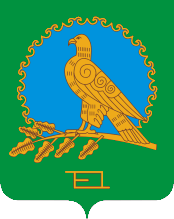 СОВЕТ СЕЛЬСКОГО ПОСЕЛЕНИЯВОЗДВИЖЕНСКИЙ СЕЛЬСОВЕТМУНИЦИПАЛЬНОГО РАЙОНААЛЬШЕЕВСКИЙ РАЙОНРЕСПУБЛИКИБАШКОРТОСТАН(ВОЗДВИЖЕНСКИЙ  СЕЛЬСОВЕТ АЛЬШЕЕВСКОГО  РАЙОНА  РЕСПУБЛИКИ  БАШКОРТОСТАН)